Chinese test 5 format and instructions.  It will be tested on 11/23 (MONDAY).姓名：____________________          _______月  ________ 日   星期_______________(I will help all students to do name and date)For the answers about the test, you can review on quizlet （named as Chinese test 5）, review words list : 爸爸(dada)，弟弟(younger brother)，哥哥(older brother)，妈妈(mom)，姐姐(older sister)，国(country, nation)，山(mountain)，火(fire)，人(people)，水(water)，牛(cow), 我(I,me)，马(horse)，虫(worm)。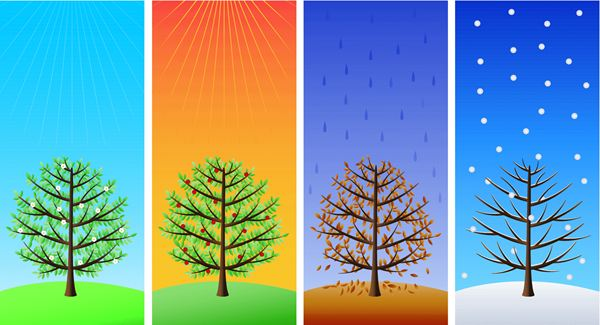 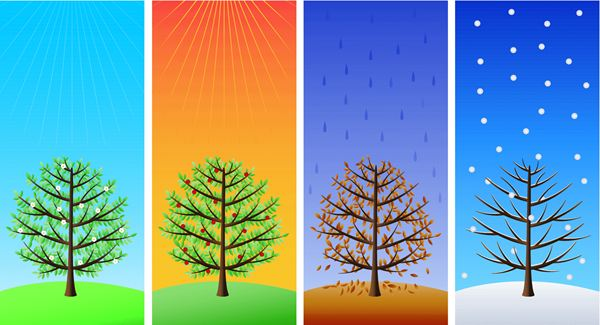 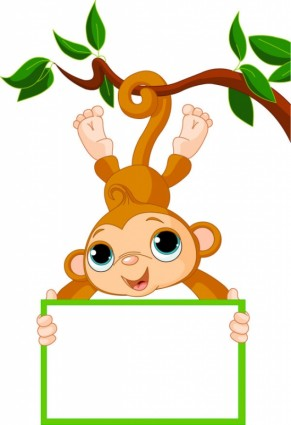 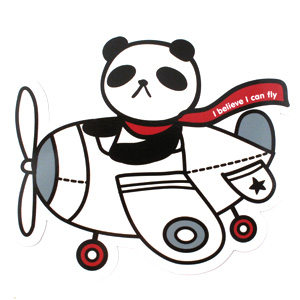 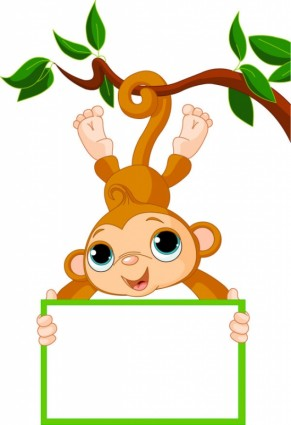 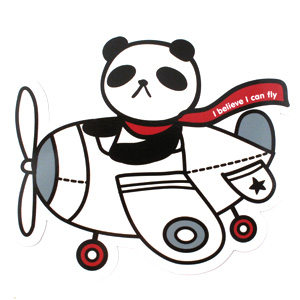           听      圈 (circle what the teacher said， for example, if I say “牛”for the first questions, students will circle “(2) 牛”)                    写    号    码(write the number for character, for example, if I say “number 1”is “小牛”, students will write “1”on the left side box of “小马”。)                    写    号    码(write the number for character, for example, if I say “number 1”is “小牛”, students will write “1”on the left side box of “小马”。)                    写    号    码(write the number for character, for example, if I say “number 1”is “小牛”, students will write “1”on the left side box of “小马”。)                    写    号    码(write the number for character, for example, if I say “number 1”is “小牛”, students will write “1”on the left side box of “小马”。)           填     空 (fill character in the blank)   word bank will be provided like this:   在， 里，人，马，students will choose one correct character to each question)1. (1) 马  (2) 牛   (3) 你2.  (1) 妈妈 (2) 水(3) 个3. (1) 人  (2) 哥   (3) 虫4. (1) 弟  (2) 爸   (3) 火   1小马山小虫______哪____？它是不是小_______?我是美国________。在， 里，人，马1. (1) 马  (2) 牛   (3) 你2.  (1) 妈妈 (2) 水(3) 个3. (1) 人  (2) 哥   (3) 虫4. (1) 弟  (2) 爸   (3) 火   姐姐  小牛小虫______哪____？它是不是小_______?我是美国________。在， 里，人，马1. (1) 马  (2) 牛   (3) 你2.  (1) 妈妈 (2) 水(3) 个3. (1) 人  (2) 哥   (3) 虫4. (1) 弟  (2) 爸   (3) 火   哥哥火小虫______哪____？它是不是小_______?我是美国________。在， 里，人，马1. (1) 马  (2) 牛   (3) 你2.  (1) 妈妈 (2) 水(3) 个3. (1) 人  (2) 哥   (3) 虫4. (1) 弟  (2) 爸   (3) 火   喝水小虫小虫______哪____？它是不是小_______?我是美国________。在， 里，人，马